Аналитическая справка по профориентационной работев МБОУ «Центр образования с.Усть-Белая»в 2020-2021 учебном годуПроведение профориентации в школе в течение нескольких лет показало, что оно очень актуально. Поскольку многие учащиеся 9-11 классов часто не готовы сделать осознанный выбор будущей профессии, определить для себя образовательный маршрут. Иногда выбор профессии в этом возрасте отличается неосознанностью, профессиональные планы не реалистичны. В этот период интересы и склонности не устойчивы, сказывается влияние сверстников, родителей, что может обеспечить ошибки в выборе профессии. Часть подростков недостаточно знает о конкретных особенностях каждого вида деятельности и не всегда учитывает свои профессиональные интересы и склонности. Многие выбирают престижное образование, а не профессию, и часто по окончании обучения не знают, кем можно пойти работать. Поэтому цель профориентационной работы – оказать помощь учащимся в осознанном выборе профессии, формировании дальнейшего образовательного маршрута.Организация профориентационной работы в МБОУ «Центр образования с.Усть-Белая» является важным направлением в структуре учебно-воспитательной работы и направлена на обеспечение социальных гарантий в вопросах профессионального самоопределения всех участников образовательного процесса.Важно создать условия для психолого-педагогической поддержки в профессиональном самоопределении обучающихся,  оказать помощь в выявлении профессиональных интересов, склонностей, определении реальных возможностей в освоении той или иной профессии обучающимся, у которых менее выражен интерес  к профессии.При организации профориентационной работы в школе соблюдаются следующие принципы:1) Систематичность и преемственность - профориентационная работа не ограничивается работой только  с обучающимися 9 -11классов. Эта работа ведется с первого по выпускной класс.2) Дифференцированный и индивидуальный подход к обучающимся в зависимости от возраста и уровня сформированности их интересов, от различий в ценностных ориентациях и жизненных планах, от уровня успеваемости.3) Оптимальное сочетание массовых, групповых и индивидуальных форм профориентационной работы с обучающимися и родителями.В МБОУ «Центр образования с.Усть-Белая»отрабатывается система профориентационной работы, задачами которой являются: выработка у школьников сознательного отношения к труду, профессиональное самоопределение в условиях свободы выбора сферы деятельности в соответствии со своими возможностями, способностями и с учетом требований рынка труда; научить анализировать свои возможности и способности, (сформировать потребность в осознании и оценке качеств и возможностей своей личности) и реализующаяся согласно утвержденному плану на учебный год.  Нормативно-правовое обеспечение- в начале учебного года был утвержден план профориентационной работы, являющийся частью плана работы школы на текущий год.Информационно-методическое и кадровое обеспечение–администрация и педагогический коллектив школы активно участвуют в вебинарах, семинарах по профориентации. Информация с данных мероприятий была доведена до сведения педагогов и обсуждена на совещаниях при заместителе директоре, а также при индивидуальном консультировании классных руководителей.С самого начала учебного года в школе была проведена организационная работа по профориентационной работе: оформлен стенд «Куда пойти учиться», обновлялась информация по средним профессиональным учебным заведениям,позволившая ознакомиться ученикам школы с условиями, сроками обучения, с особенностями отдельных профессий. В 9 классе организованэлективный курс «Профессиональное самоопределение», который  ориентирован на организацию занятий, способствующих самоопределению обучающихся относительно профиля обучения в старшей школе и выбора профессии.По курсу разработана рабочая программа, которая рассмотрена на заседаниях МО и принята педагогическим советом. Рассматривались темы:«Что я знаю о своих возможностях, Что я знаю о профессиях,Способности и профессиональная пригодность, Планирование профессиональной карьеры.Работа с родителями (законными представителями)Важным звеном в профориентационной работе школы является работа с родителями. Родители обычно принимают активное участие в определении жизненных и профессиональных планов своих детей. Вместе с тем, вопросы выбора профессии и определения путей образования представляет трудную задачу как для самих обучающихся, так и их родителей (законных представителей).На родительских собраниях и классных часах в 9-11  классах, во время индивидуальных консультаций классные руководители поднимали вопросы о важности правильного выбора дальнейшего образования детей с учетом требований современного рынка труда. Проведены индивидуальные беседы с родителями «Будущее вашего ребенка».Работа с обучающимисяСледует отметить, что профориентационная работа в школе осуществляется, начиная с 1 класса. Решение задач профориентации осуществляется в различных видах деятельности обучающихся (познавательной, общественно полезной, коммуникативной, игровой, производительном труде). Проведены классными руководителями: деловые игры, профориентационные лекции и игры, профориентационные классные часы с подготовкой обучающимися мультимедийных  презентаций о профессиях, необходимых выпускнику.Основными направлениями профориентационной работы с обучающимися  в школе являются:- Профессиональная информация.- Профессиональное воспитание.Профессиональная информация включает в себя сведения о мире профессий,  личностных и профессионально важных качествах человека, существенных для самоопределения, о системе учебных заведений и путях получения профессии, о потребностях общества в кадрах.Также оформлялись информационные и тематические стенды, где для обучающихся начальной школы была представлена информация в доступной и наглядной форме  о разнообразии профессий «Все профессии важны, все профессии нужны», а в основной школе –  «Куда пойти учиться».Профессиональное воспитание включает в себя формирование склонностей и профессиональных интересов школьников. Сущность педагогической работы по профессиональному воспитанию заключается в том, чтобы побуждать обучающихся к участию в разнообразных формах учебной и внеклассной работы, общественно-полезному и производственному труду, к активной пробе сил. Это позволяет на практическом опыте узнать и определить свои склонности и способности. Склонность развивается в процессе деятельности, а профессиональные знания успешно накапливаются при наличии профессиональных интересов. Важно, чтобы школьник пробовал себя в самых различных видах деятельности.Участие в программе «Проектория». Учащиеся 5-11 классовпознакомились с разными профессиями, просмотрели и обсудили презентации о профессиях.В Рамках Всероссийского проекта «Проектория» в 2020-2021 учебном году проведена серия открытых онлайн уроков по различным темам: «Помнить-значит знать», «Будь здоров», «Физическая культура и спорт», «Шоу профессий», «Наука будущего», «Мы вместе», «Я –Гражданин России»В 10-11 классах организован элективный курс «Билет в будущее», где обучающиеся познакомились с некоторыми профессиями и попробовали себя в той роли.Мероприятия по профориентационной работе в школеРабота с учащимися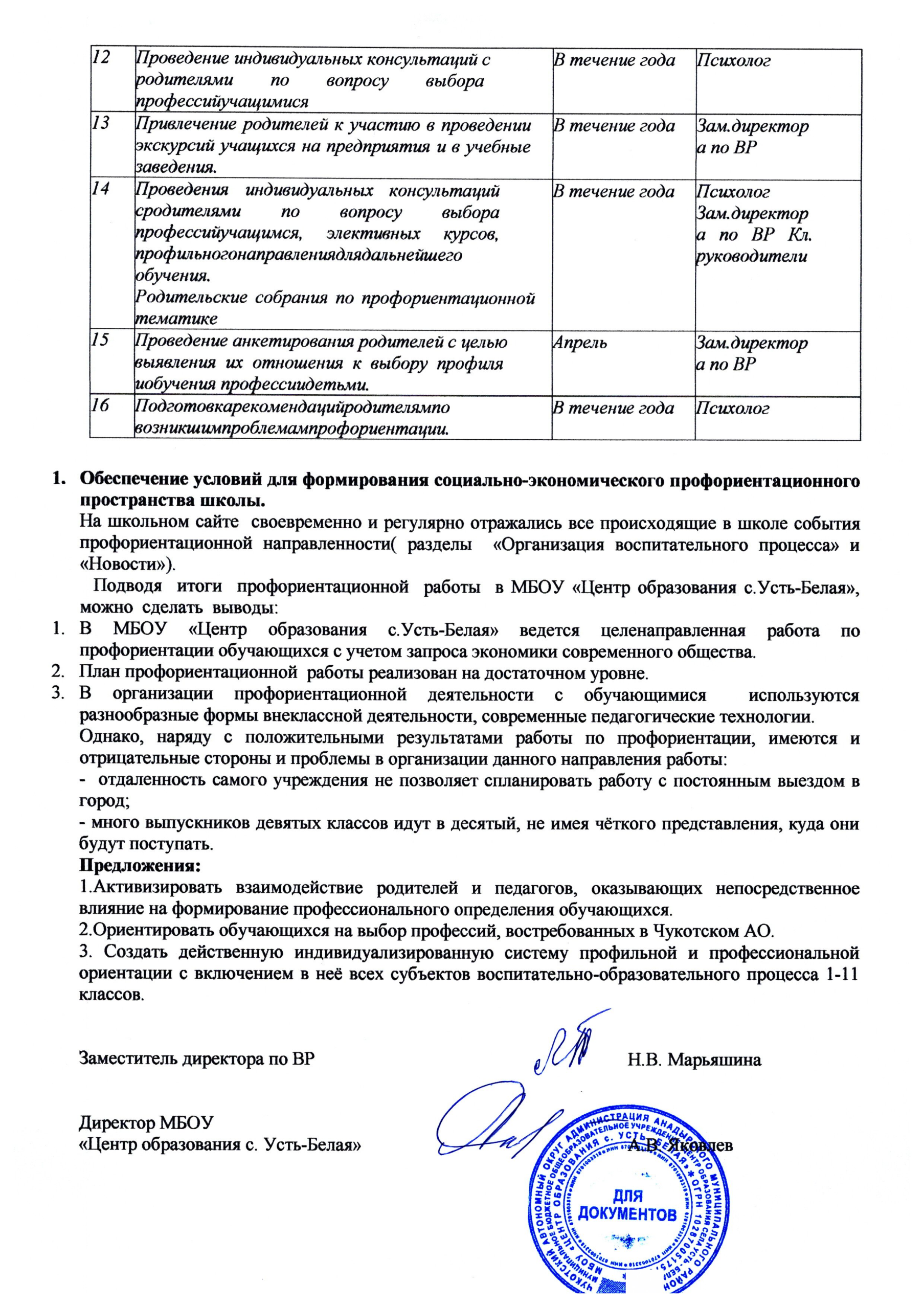 №СодержаниеСрокиОтветственный1Оформление уголка по профориентации вкабинетах8-11классахСентябрьКлассные руководители, Зам.директора по ВР2Анализтрудоустройстваипоступлениявучебныезаведениявыпускников9-хи11-хклассовСентябрьЗам. директора по УМР3Составление и обсуждение плана профориентационной работы на новый учебный год. Анализ планов воспитательной работы попрофориентации «Организация профориентационной работы в классе»СентябрьАдминистрация4ОбеспечениешколыдокументациейиметодическимиматериаламипопрофориентацииСентябрьАдминистрация5Пополнениебиблиотечного фонда попрофориентацииВ течение годаБиблиотекарь6Проведениеэлективныхкурсов в 9, 10-х,11-хклассахВ течениегодаАдминистрация школы,7Планирование работы психологической службыСентябрьПсихолог8ПроведениеродительскогособранияпопрофориентациисентябрьКлассные руководители№СодержаниеСрокиОтветственный1Проведение анкетирования «Мои планы послеокончания 9 класса»Сентябрь –октябрьЗам. директора по ВР2Выявлениеучащихся,неопределившихсясвыборомпрофессии.В течение годаКл. руководители3Проведение опроса по выявлению проблем уч-ся попрофориентацииВ течениегодаПсихолог4Осуществлениеиндивидуальныхигрупповыхконсультации.В течениегодаПсихолог5ПроведениеднейинедельпрофориентацииВ течение годаКл. руководители, Зам. директора по УВР6Анкетирование учащихся с целью выявленияпрофессиональных наклонностей в 9, 11 классахДекабрь,Март,Зам. директора по ВР7Классные часы по профориентации. Встречи с представителями различных профессий с 1 –11классы.МартКл. руководители, Зам. директора по УВР8Обзор новинок методической литературы попрофориентации, проведение выставок в школьной библиотеке.Раз в полугодиеБиблиотекарь9Участие школьников во всероссийских проектах «Проектория» и «Билет в будущее»В течение годаКл. руководители10Организация трудового отряда подростков поблагоустройствутерритории  села и школы.В течениегодаАдминистрация,Кл. руководители11Проведениедиагностикиповыявлениюинтересовучащихся.Психолог